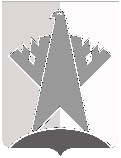 ДУМА СУРГУТСКОГО РАЙОНАХанты-Мансийского автономного округа - ЮгрыРЕШЕНИЕ«11» сентября 2020 года                                                                                                    № 959-нпа        г. СургутДума Сургутского района решила:1. Внести в решение Думы Сургутского района от 23 июня 2006 года № 38 «О гарантиях молодежи (лицам в возрасте до 30 лет), работающим в органах местного самоуправления Сургутского района и муниципальных учреждениях Сургутского района» следующие изменения:1) в наименовании решения слова «молодежи (лицам в возрасте до 30 лет)» заменить словами «лицам в возрасте до 30 лет»;2) в пункте 1 решения слова «молодежи (лицам в возрасте до 30 лет)» заменить словами «лицам в возрасте до 30 лет».2. Решение вступает в силу после его официального опубликования (обнародования).О внесении изменений в решение  Думы Сургутского района от 23 июня 2006 года № 38 «О гарантиях  молодежи (лицам в возрасте до 30  лет), работающим в органах местного самоуправления Сургутского района и муниципальных учреждениях Сургутского района»Председатель Думы Сургутского районаА.П. Сименяк«11» сентября 2020 годаГлава Сургутского районаА.А. Трубецкой «11» сентября 2020 года